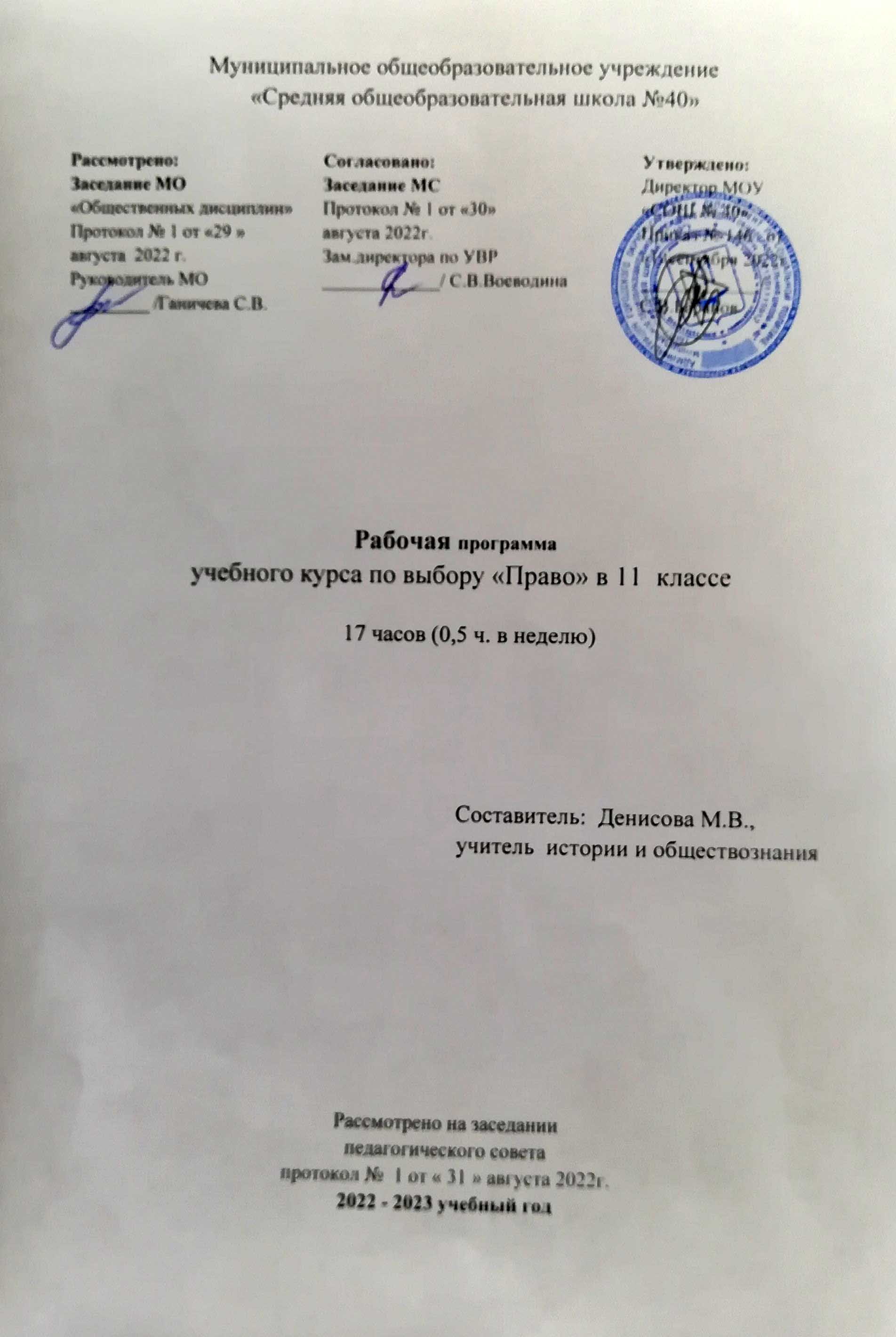 Рабочая программа курса по выбору «Право» для 11 класса (социально – экономический профиль)Пояснительная записка	  Рабочая программа курса по выбору «Право» для 11 класса разработана в соответствии с Федеральным государственным образовательным стандартом основного общего образования, на основе:- Концепции профильного обучения на старшей ступени общего образования, утвержденная приказом Министерства образования и науки РФ от 18 июля 2002 г. № 2783; методического письма Министерства образования и науки РФ "О преподавании учебного предмета "Право" в условиях введения федерального компонента государственного стандарта общего образования" (2005 г.)- Авторской программы Е.А. Певцовой  «Право.  Основы  правовой  культуры» , 2015 г.- Учебного плана МОУ «СОШ № 40». Учебник: Е.А.Певцова  Право: основы правовой культуры: учебник для 11 класса общеобразовательных организаций. Базовый и углубленный уровни: в 2 ч.  М.:ООО «Русское слово- учебник»,  2017.      Программа конкретизирует содержание предметных тем образовательного стандарта, дает примерное распределение учебных часов по разделам курса и рекомендуемую последовательность изучения тем и разделов учебного предмета с учетом межпредметных и внутрипредметных связей, логики учебного процесса, возрастных особенностей учащихся, определяет минимальный набор практических работ, выполняемых учащимися.       Рабочая программа соблюдает строгую преемственность с правовым содержанием курсов основной школы, а также учитывает межпредметные связи, содержание учебного предмета обществоведение в старшей школе и предлагаемого набора элективных курсов.Место курса по выбору «Право» в учебном плане           Учебный план МОУ «Средняя общеобразовательная школа № 40» отводит 17 часов для изучения курса «Право» в 11 классе, из расчета 1 учебный час в неделю в течение полугодия. Программа имеет промежуточный характер, включая разделы обязательного содержания на базовом уровне и частично на профильном. Профильное правовое образование в старшей школе обеспечивает углубленное изучение права, создает условия  реализации индивидуальных образовательных программ  по интересам. Правовое профильное обучение в старшей школе более полно учитывает интересы, склонности и способности учащихся, создавая условия для образования старшеклассников в соответствии с их   интересами к будущей профессиональной деятельности и намерениями в отношении продолжения образования.  Профильное правовое обучение направлено на реализацию личностно ориентированного  учебного процесса. Правовая информация,  представленная программы расширяет возможности  правовой социализации учащихся, обеспечивает преемственность между общим и юридическим профессиональным образованием, позволяет более эффективно подготовить выпускников школы к освоению  программ высшего профессионального образования.      Право, как учебный предмет  на профильном уровне, обеспечивает углубленное изучение основ юриспруденции в соответствии с современными требованиями высших учебных заведений в части оценки уровня подготовки выпускников; знакомит с современным  профессиональным юридическим образованием, основными юридическими  профессиями, особенностями профессиональной юридической деятельности, что позволит выпускнику осознанно и целенаправленно выбрать профессию и специальность в будущем; изучить современные научные подходы к решению актуальных вопросов правоведения и государственного управления, а также принять участие в осуществлении исследовательской, проектной и иной творческой деятельности.Изучение курса направлено на достижение следующих целей:формирование правосознания и правовой культуры, социально-правовой активности,  внутренней  убеждённости  в необходимости соблюдения норм права, на осознание себя полноправным членом общества, имеющим гарантированные законом права и свободы; содействие развитию профессиональных склонностей;воспитание гражданской ответственности и чувства собственного достоинства,  дисциплинированности,  уважения к правам и свободам другого человека, демократическим правовым ценностям и институтам, правопорядку;освоение системы знаний о праве как науке, о принципах, нормах и институтах права, необходимых для ориентации в российском и мировом нормативно-правовом материале, эффективной реализации прав и законных интересов; ознакомление с содержанием профессиональной юридической деятельности и основными юридическими профессиями;овладение умениями, необходимыми для применения приобретённых знаний для решения практических задач в социально-правовой сфере, продолжения обучения в системе профессионального образования;формирование способности и готовности к сознательному и ответственному действию в сфере отношений, урегулированных правом, в том числе к оценке явлений и событий с точки зрения их соответствия закону, к самостоятельному принятию решений, правомерной реализации гражданской позиции и несению ответственности.Требования к результатам обучения и освоения содержания курса «Право»Личностные результатыВоспитание российской гражданской идентичности, патриотизма, уважения к своему народу, чувства ответственности перед Родиной, гордости за свой край, свою Родину, прошлое и настоящее многонационального народа России, уважение   государственных символов (герб, флаг, гимн);формирование гражданской позиции как активного и ответственного члена российского общества, осознающего свои конституционные права и обязанности, уважающего закон и правопорядок, обладающего чувством собственного достоинства, осознанно принимающего традиционные национальные и общечеловеческие гуманистические и демократические  ценности;готовность к служению Отечеству, его защите;сформированность мировоззрения, соответствующего современному уровню развития правовой науки и практики, а также различных форм общественного сознания, осознание своего места в поликультурном мире;сформированность основ саморазвития и самовоспитания в соответствии с общечеловеческими ценностями и идеалами гражданского общества; готовность и способность к самостоятельной, творческой и ответственной деятельности;толерантное сознание и поведение в поликультурном мире, готовность и способность вести диалог с другими людьми, достигать в нем взаимопонимания, находить общие цели и сотрудничать для их достижения;навыки сотрудничества со сверстниками, детьми младшего возраста, взрослыми в образовательной, общественно полезной, учебно-исследовательской, проектной и других видах деятельности;нравственное сознание и поведение на основе усвоения общечеловеческих  ценностей;готовность и способность к образованию, в том числе самообразованию, на протяжении всей жизни; сознательное отношение к непрерывному образованию как условию успешной профессиональной и общественной деятельности;осознанный выбор будущей профессии и возможностей реализации собственных жизненных планов; отношение к профессиональной деятельности как возможности участия в решении личных, общественных, государственных, общенациональных проблем;сформированность экологического мышления, понимания влияния социально-экономических процессов на состояние природной и социальной среды;ответственное отношение к созданию семьи на основе осознанного принятия ценностей семейной жизни.Метапредметные результатыУмение самостоятельно определять цели деятельности  и составлять планы деятельности; самостоятельно осуществлять, контролировать и корректировать деятельность; использовать все возможные ресурсы для достижения поставленных целей и реализации планов деятельности; выбирать успешные стратегии в различных ситуациях;умение продуктивно общаться и взаимодействовать  в процессе совместной деятельности, учитывать   позициидругих участников деятельности, эффективно разрешать конфликты;владение навыками познавательной, учебно - исследовательской и проектной деятельности, навыками разрешения проблем; способность и готовность к самостоятельному поиску методов решения практических задач, применению различных методов познания;готовность и способность к самостоятельной информационно-познавательной деятельности, включая умение ориентироваться в различных источниках информации, критически оценивать и интерпретировать информацию, получаемую из различных  источников;умение использовать средства информационных и коммуникационных технологий в решении когнитивных, коммуникативных и организационных задач с соблюдением требований эргономики, техники безопасности, гигиены, ресурсосбережения, правовых и этических норм, норм информационной безопасности;умение определять назначение и функции различных социальных институтов;умение самостоятельно оценивать и принимать решения, определяющие стратегию поведения с учётом гражданских и нравственных ценностей;владение языковыми средствами — умение ясно, логично и точно излагать свою точку зрения, использовать адекватные языковые средства;владение навыками познавательной рефлексии как осознания совершаемых действий и мыслительных процессов, их результатов и оснований, границ своего знания и незнания, новых познавательных задач и средств их достижения.Предметные результатыСформированность представлений о понятии государства, его функциях, механизме и формах;владение знаниями о понятии права, источниках и нормах права, законности, правоотношениях;владение знаниями о правонарушениях и юридической ответственности;сформированность представлений о Конституции РФ как основном законе государства, владение знаниями об основах правового статуса личности в Российской Федерации;сформированность общих представлений о разных видах судопроизводства, правилах применения права, разрешения конфликтов правовыми способами;сформированность основ правового мышления;сформированность знаний об основах административного, гражданского, трудового, уголовного  права;понимание юридической деятельности; ознакомление со спецификой основных юридических профессий;сформированность умений применять правовые знания для оценивания конкретных правовых норм с точки зрения их соответствия законодательству Российской  Федерации;сформированность навыков самостоятельного поиска правовой информации, умений использовать результаты в конкретных жизненных ситуациях.На углублённом уровнеТребования к предметным результатам освоения углублённого курса права включают требования к результатам освоения базового курса, а также дополнительно отражают:сформированность представлений о роли и значении права как важнейшего социального регулятора и элемента культуры общества;владение знаниями об основных правовых принципах, действующих в демократическом обществе;сформированность представлений о системе и структуре права, правоотношениях, правонарушениях и юридической ответственности;владение знаниями о российской правовой системе, особенностях её развития;сформированность представлений о конституционном, гражданском, арбитражном, уголовном видах судопроизводства, правилах применения права, разрешения конфликтов правовыми способами;сформированность правового мышления и способности различать соответствующие виды правоотношений, правонарушений, юридической ответственности, применяемых санкций, способов восстановления нарушенных прав;сформированность знаний об общих принципах и нормах, регулирующих государственное устройство Российской Феде- рации, конституционный статус государственной власти и систему конституционных прав и свобод в Российской Федерации, механизмы реализации и защиты прав граждан и юридических лиц;понимание юридической деятельности как формы реализации права; ознакомление со спецификой основных юридических профессий;сформированность умений применять правовые знания для оценивания конкретных правовых норм с точки зрения их соответствия законодательству Российской Федерации, выработки и доказательной аргументации собственной позиции в конкретных правовых ситуациях.                            Основное содержание курса по выбору  «Право» 11 классГражданское право.  (7ч.)Субъекты и объекты гражданского права. Понятие предпринимательской деятельности. Организационно-правовые формы предпринимательской деятельности. Имущественные и неимущественные права. Право собственности. Право собственности на землю. Право интеллектуальной собственности. Наследование по закону и по завещанию. Сделки. Виды гражданско-правовых договоров (оказание услуг, купля-продажа, аренда, подряд). Гражданско-правовая ответственность. Способы защиты гражданских прав.Государство как субъект экономических отношений. Правовые средства государственного регулирования экономики. Семейное право (2ч.)Семейные правоотношения. Брак. Правовое регулирование отношений супругов. Брачный контракт. Права, обязанности и ответственность членов семьи.Трудовое право (2ч.)Трудовые правоотношения. Трудовой договор: понятие, стороны, содержание. Порядок заключения и расторжения трудовых договоров. Рабочее время и время отдыха. Трудовые споры и порядок их рассмотрения. Дисциплинарная ответственность. Защита трудовых прав. Правовые основы социальной защиты и обеспечения. Пенсии и пособия. Административное право (2ч.)Административные правоотношения. Административные правонарушения. Административная ответственность, ее основания. Производство по делам об административных правонарушениях. Органы и способы рассмотрения административных споров. Уголовное право (2ч.)Понятие преступления. Действие уголовного закона. Понятие уголовной ответственности, её основания. Ответственность несовершеннолетних. Защита прав обвиняемого, потерпевшего и свидетеля в уголовном процессе.Международное право (1ч.)Международные правоотношения. Субъекты международного права. Международный договор. Международные документы о правах человека. Международная защита прав человека в условиях мирного и военного времени. Европейский суд по правам человека.Правосудие  в Российской ФедерацииКонституционное, гражданское, арбитражное, уголовное судопроизводство. Основания и порядок обращения  в Конституционный Суд Российской Федерации.  Правовые последствия принятия решения Конституционным Судом Российской Федерации. Принципы гражданского процесса. Порядок обращения в суд. Судебное разбирательство. Порядок обжалования судебных решений. Особенности уголовного процесса. Стадии уголовного процесса. Порядок обжалования судебных решений в уголовном процессе. Профессия и право.Юридическая деятельность. Профессиональное юридическое образование. Основные юридические профессии. Особенности профессиональной юридической деятельности. Профессиональная  этика.   Рабочая программа предусматривает индивидуальную, групповую, фронтальную деятельность обучающихся. Ведущие виды деятельности – информационный, исследовательский, дискуссионный, практический, проектный.      Тематическое планирование   курса по выбору «Право»      11 класс№ п/пНаименование разделов и темМаксимальная нагрузка учащегося, ч.Из нихИз нихИз нихИз нихИз них№ п/пНаименование разделов и темМаксимальная нагрузка учащегося, ч.Теоретическое обучение, ч.Практические работы, ч.Контрольная работа, ч. Экскурсии Самостоятельная работа, ч. IГлава 1. Гражданское право761--.- IIГлава 2. Семейное право22----IIIГлава 3. Жилищное право11----IVГлава 4.  Трудовое право22----VГлава 5.  Административное право и административный процесс22----VI Глава 6 . Уголовное право и уголовный процесс22----VIIТема 7. Международное право  11----Итого17161---